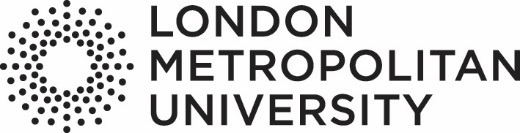 Validation Event AgendaTimeGeneral ItemIndicative Discussion TopicsAttendees9.45ArrivalArrivalPanel (Chair, Internal Representative, AQD Officer, External Advisors, Student Panel Member)10.00-10.45Pre-meeting of the panel to finalise agendaPre-meeting of the panel to finalise agendaPanel (Chair, Internal Representative, AQD Officer, External Advisors, Student Panel Member)10.45-12.30Discussion of background informationCourse(s) rationale and fit within the portfolioAnticipated demand for the course(s) The design principles underpinning the course(s) and the nature of learning opportunities offeredStudent, employer and PSRB input into course designThe resources necessary to support the course(s) (staffing, facilities and learning resources)Planned learning, teaching and assessment strategyGraduate opportunities/ Employability support.The relationship between the course's curriculum and current research in the same areaPanel,Head of School,Subject Leader(s),Course Leader(s)12.30-1.15Lunch and meeting with potential students and/or employersLunch and meeting with potential students and/or employersPanel’s private meeting with potential students and/or employers1.15-3.00Course validationArticulation with QAA Subject Benchmark Statements, FHEQ, Sector/ PSRB requirements – if appropriateCourse specific regulations (where appropriate)Embedding of ESJF Framework and Digital LiteracyCourse SpecificationsModule SpecificationsAssessment approach including formative summative load and timings.Looking forward – financial sustainability, future developments/enhancement strategy, sustainable learningPanel,Subject Leader(s),Course Leader(s),Module Leaders3.00-3.45Identification of outcomes (private meeting of the panel)Identification of outcomes (private meeting of the panel)Panel (Chair, Internal Representative, AQD Officer, External Advisors, Student Panel Member)3.45-4.00Panel reports outcomes to course teamPanel reports outcomes to course teamPanel, Head of School, Subject Lead(s), Course Leader(s)